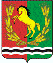 АДМИНИСТРАЦИЯ МУНИЦИПАЛЬНОГО ОБРАЗОВАНИЯ ВОЗДВИЖЕНСКИЙ  СЕЛЬСОВЕТ  АСЕКЕЕВСКОГО  РАЙОНА  ОРЕНБУРГСКОЙ  ОБЛАСТИ П О С Т А Н О В Л Е Н И ЕО внесении изменений и дополнений в постановление № 40а-пот 16.11.2016 г. «О мерах по обеспечению пожарной безопасности натерритории муниципального образования Воздвиженскийсельсовет в осеннее - зимний период 2016-2017 года»В соответствии Федеральным законом от 06.10.2003 г. № 131-ФЗ «Об общих принципах организации местного самоуправления в Российской Федерации», Федерального закона от 21.12.1994 г. № 69-ФЗ «О пожарной безопасности», на основании Устава муниципального образования Воздвиженский сельсовет  постановляю:Внести в постановление№ 40а-п от 16.11.2016 г. «О мерах по обеспечению пожарной безопасности на территории муниципального образования Воздвиженский сельсовет в осеннее - зимний период 2016-2017 года» следующие изменения и дополнения:Приложение №1 данного постановления изложить в следующей                  редакции: Приложение №1                                                               к постановлению главы сельсовета                                                                                 № 40а-п от 16.11.2016 годаПЛАНмероприятий по обеспечению пожарной безопасностив осеннее – зимний период 2016-2017 годаПриложение № 2 данного постановления изложить в следующей редакцииПриложение №2                                                               к постановлению главы сельсовета                                                                                 № 40а-п от 16.11.2016 года СоставРабочей группы по проведению профилактической работы с населением по предупреждению пожаровТураев А.Н.                               - глава администрации сельсовета                                                       Председатель рабочей группыЧлены рабочей группы:Юртаев Б.Г.                            – глава КФХ «Юртаев Б.Г.»     (по согласованию)Ильин В.А.                             -  водитель ДПОПутятин Н.И.                          - член добровольной пожарной охраныОсадчая С.В.                   – директор Воздвиженской СОШ ( по согласованию)2.Настоящее постановление вступает в силу после официального опубликования (обнародования).Глава муниципального образования                                                                   А.Н. Тураев№п/п   Наименование мероприятия       Ответственные за                            исполнение  Срокисполнения1.Обеспечение наличия и исправного состояния источников наружного водоснабженияГлава сельсоветаВесь период2.Обеспечение исправного состояния подъездных путей к водозабору и водоисточникам, используемым для целей пожаротушения.Глава сельсоветаВесь период3.Обеспечение населенных пунктов на территории сельсовета:Противопожарным запасом воды;Телефонной связью;Средствами звукового оповещения о пожаре;Пожарной и приспособленной для целей пожаротушения техникойГлава сельсоветаВесь период4.Обеспечение объектов первичными средствами пожаротушенияГлава сельсоветаВесь период5.Обеспечение наружного освещения территории населенного пункта в темное время суток для быстрого нахождения мест пожарного инвентаряГлава сельсоветаВесь период6.Обеспечение боеготовности формирования ДПО, оснащение их пожарно-техническим вооружением и горюче-смазочными материаламиГлава сельсоветаВесь период7.Подготовка пункта временного размещения, решение вопросов жизнеобеспечения населения, эвакуированного при пожарахГлава сельсоветадо 11.02.20178.Организация рейдов с представителем органов внутренних дел по выявлению лиц без определенного места жительства с проведением с ними инструктажа о мерах безопасностиГлава сельсовета,Участковый   уполномоченный МВД России (по  согласованию)Весь период9.Принятие мер по пресечению реализации пиротехнической продукции в местах , не соответсвующих требованиям  пожарной безопасности, продажи и хранении, продажи несертифицированных пиротехнических изделий , продажи пиротехнических изделий несовершеннолетним. Глава сельсоветаВесь период10.Обеспечение мер пожарной безопасности при складировании и хранении грубых кормов на личных подворьях Глава сельсоветаВесь период11.Провести  сходы  жителей в  населенных  пунктах  на  тему « соблюдение  требований  пожарной  безопасности  при  эксплуатации  отопительных  печей и электрообогревательных приборов»    Глава сельсовета январь   12.Распространять памятки о пожарной безопасности среди населениячлены рабочей группыВ течении  всего особого противопожарного периода